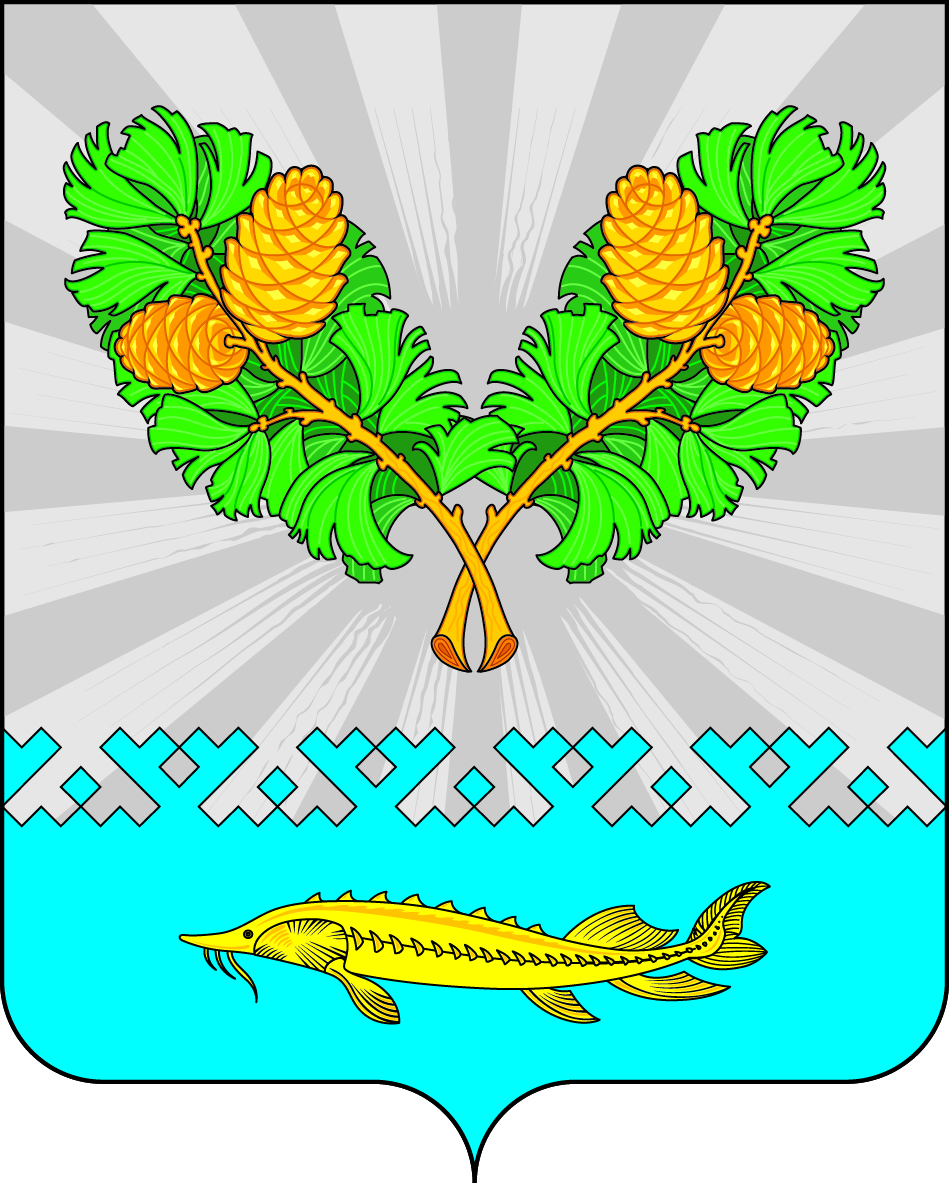 Об утверждении реестров жилых помещений,признанных в установленном порядке аварийными,непригодными для проживания и подлежащими сносу на территории сельского поселения Карымкары	В соответствии с постановлением администрации Октябрьского района от 05.12.2017 года № 3037 «О внесении изменений в постановление администрации Октябрьского района от 31.10.2013 № 3912 «Об утверждении муниципальной программы «Обеспечение доступным и комфортным жильем жителей муниципального образования Октябрьский район на 2016-2020 годы»»:Утвердить по состоянию на 01.01.2020 года:1.1. Реестр жилых домов, признанных в установленном законом порядке аварийными и подлежащими сносу на территории сельского поселения Карымкары, согласно приложению № 1.1.2. Реестр жилых помещений, признанных в установленном законом порядке непригодными для проживания и подлежащими сносу на территории сельского поселения Карымкары, согласно приложению № 2.Признать утратившим силу постановление администрации сельского поселения Карымкары от 25.12.2018 г. № 208-п «Об утверждении реестров жилых помещений, признанных в установленном порядке аварийными, непригодными для проживания и подлежащими сносу на территории сельского поселения Карымкары».Постановление вступает в силу с момента подписания.Контроль за выполнением постановления оставляю за собой.Согласовано:Заместитель главы администрации сельского поселения Карымкары                                                                       Л.А. БаклыковаГлавный специалист по общим и юридическим вопросамадминистрации сельского поселения Карымкары         			         А.В. УсольцеваГлавный специалист по управлению муниципальнойсобственностью администрации сельского поселения Карымкары     	         Н.А. Мудрецова		                                                                                                              Подготовил:Н.А. Мудрецовател.: 2-33-13АДМИНИСТРАЦИЯ СЕЛЬСКОГО ПОСЕЛЕНИЯ КАРЫМКАРЫОктябрьского районаХанты-Мансийского автономного округа - ЮгрыПОСТАНОВЛЕНИЕАДМИНИСТРАЦИЯ СЕЛЬСКОГО ПОСЕЛЕНИЯ КАРЫМКАРЫОктябрьского районаХанты-Мансийского автономного округа - ЮгрыПОСТАНОВЛЕНИЕАДМИНИСТРАЦИЯ СЕЛЬСКОГО ПОСЕЛЕНИЯ КАРЫМКАРЫОктябрьского районаХанты-Мансийского автономного округа - ЮгрыПОСТАНОВЛЕНИЕАДМИНИСТРАЦИЯ СЕЛЬСКОГО ПОСЕЛЕНИЯ КАРЫМКАРЫОктябрьского районаХанты-Мансийского автономного округа - ЮгрыПОСТАНОВЛЕНИЕАДМИНИСТРАЦИЯ СЕЛЬСКОГО ПОСЕЛЕНИЯ КАРЫМКАРЫОктябрьского районаХанты-Мансийского автономного округа - ЮгрыПОСТАНОВЛЕНИЕАДМИНИСТРАЦИЯ СЕЛЬСКОГО ПОСЕЛЕНИЯ КАРЫМКАРЫОктябрьского районаХанты-Мансийского автономного округа - ЮгрыПОСТАНОВЛЕНИЕАДМИНИСТРАЦИЯ СЕЛЬСКОГО ПОСЕЛЕНИЯ КАРЫМКАРЫОктябрьского районаХанты-Мансийского автономного округа - ЮгрыПОСТАНОВЛЕНИЕАДМИНИСТРАЦИЯ СЕЛЬСКОГО ПОСЕЛЕНИЯ КАРЫМКАРЫОктябрьского районаХанты-Мансийского автономного округа - ЮгрыПОСТАНОВЛЕНИЕАДМИНИСТРАЦИЯ СЕЛЬСКОГО ПОСЕЛЕНИЯ КАРЫМКАРЫОктябрьского районаХанты-Мансийского автономного округа - ЮгрыПОСТАНОВЛЕНИЕАДМИНИСТРАЦИЯ СЕЛЬСКОГО ПОСЕЛЕНИЯ КАРЫМКАРЫОктябрьского районаХанты-Мансийского автономного округа - ЮгрыПОСТАНОВЛЕНИЕ«30»   декабря2019 г.№234-пГлавасельского поселения КарымкарыФ.Н. Семёнов